Программаоткрытого заседания Комитета по энергетике СОСПП 28.09.2023г. в АО «Группа «СВЭЛ»Тема: «Импортозамещение как стимул роста Российских предприятий»Дата и место проведения: 28 сентября 2023г.г. Екатеринбург,  ул. Альпинистов, 57 (НИЗМК), АО «Группа «СВЭЛ», конференц-зал 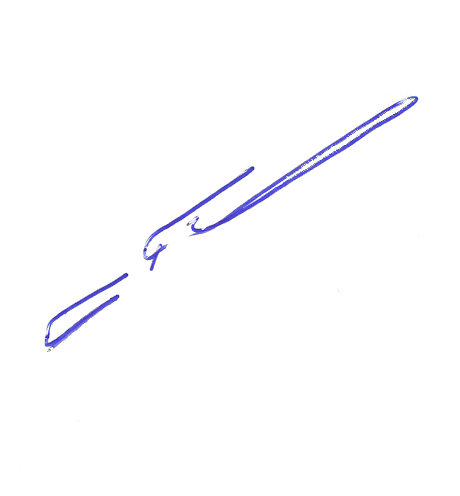 Председатель Комитета                                                                    В.Н. Родин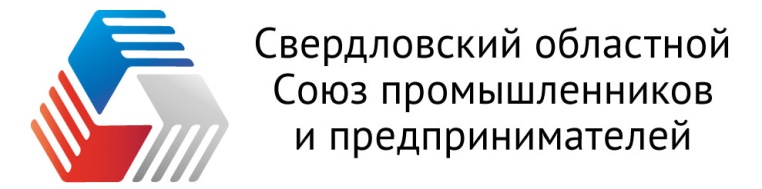 Комитет по энергетике. Екатеринбург, ул. Б. Ельцина, 1Тел.  8(343) 359-08-49e-mail: shilov-va@rosseti-ural.ruВремяМероприятиеДокладчик / ответственный9:00 - 9:15Регистрация участников заседания, кофе-брейкПринимающая сторона9:15 - 9:30Приветственное  словоЗаместитель генерального директора АО «Группа «СВЭЛ», член Комитета Туголков Антон Павлович 9:30-11:30Презентация продуктов АО «Группа «СВЭЛ»Принимающая сторона 11:30 – 13:00Промышленный тур по АО «Группа «СВЭЛ»Заместитель генерального директора АО «Группа «СВЭЛ», член Комитета Туголков Антон Павлович 13:00 – 14:00Кофе-брейк/Сбор гостей на заседание КомитетаПринимающая сторона14:00-14:10Открытие заседания Комитета. Родин Валерий Николаевич, председатель Комитета по энергетике СОСПП (модератор)
Шилов Владимир Алексеевич, заместитель председателя Комитета по энергетике СОСПП (модератор)14:10-15:00Круглый стол, блок №1: Рассмотрение примеров развития предприятий – производителей электрооборудования в текущих реалиях, обсуждаем возможности и истории успеха.   Модератор: Туголуков Антон Павлович, заместитель генерального директора АО «Группа «СВЭЛ» спикеры: Туголуков Антон Павлович, заместитель генерального директора АО «Группа «СВЭЛ», член Комитета; Якоб Пиннекер, коммерческий директор ООО "Автотрансформатор"; Алексеенко Юрий Михайлович, генеральный директор АО «РИМ»; Бегунов Алексей Анатольевич,  генеральный директор ОАО «СЗТТ», член Комитета; Сарапулов Сергей Федорович, директор института «Урал ЭНИН» УРФУ, научный руководитель Комитета по энергетике СОСПП, профессор, доктор технических наук, член Комитета; Еремин Евгений Михайлович, председатель Совета директоров ОАО «Челябтяжмашпроект», генеральный директор ГК «КУРС», чл. Комитета; Савченко Владимир Григорьевич, технический директор ООО «Элка кабель», член Комитета; Игнатьев Владимир Арсеньевич, ООО «Системы бесперебойного питания», генеральный директор; Заикин Е.С. (ИПРИМ-ЭНЕРГИЯ); Морозов А.К. (НПП Бреслер);15:0-15:50Круглый стол, блок №2: Делимся опытом решения проблем, связанных с импортозамещением со стороны конечного потребителя и заказчика, обозначаем не решенные проблемы и трудности, с которыми пришлось столкнуться в результате решения этих проблемМодератор: Туголуков Антон Павлович, заместитель генерального директора АО «Группа «СВЭЛ».спикеры: Смушкин Алексей Валерьевич, директор филиала  «Свердловэнерго» АО «МРСК-Урала; член Комитета; Кондратьев Сергей Валерьевич,  генеральный директор ЗАО «УРАЛТЕХЭНЕРГО»; член Комитета; Чайковский  Станислав Анатольевич, директор института электрофизики УрО РАН, член-корреспондент РАН, д.ф.м.н., член Комитета; Русских Евгений Евгеньевич, генеральный директор ООО «УралТЭП»; Медведев Андрей Станиславович – директор ООО «АЙ-ТОР-110» ,член Комитета15:50-16:00Прием в члены Комитета. Подведение итогов совещания. Родин Валерий Николаевич, председатель Комитета по энергетике СОСПП (модератор)
Шилов Владимир Алексеевич, заместитель председателя Комитета по энергетике СОСПП (модератор)16:00-16:05Решение Комитета.Шилов Владимир Алексеевич, заместитель председателя Комитета по энергетике СОСПП16:05 - Завершение мероприятия.   Свободное общение, кофе,  обмен участников заседания информацией, контактами. 16:05 - Завершение мероприятия.   Свободное общение, кофе,  обмен участников заседания информацией, контактами. 16:05 - Завершение мероприятия.   Свободное общение, кофе,  обмен участников заседания информацией, контактами. 